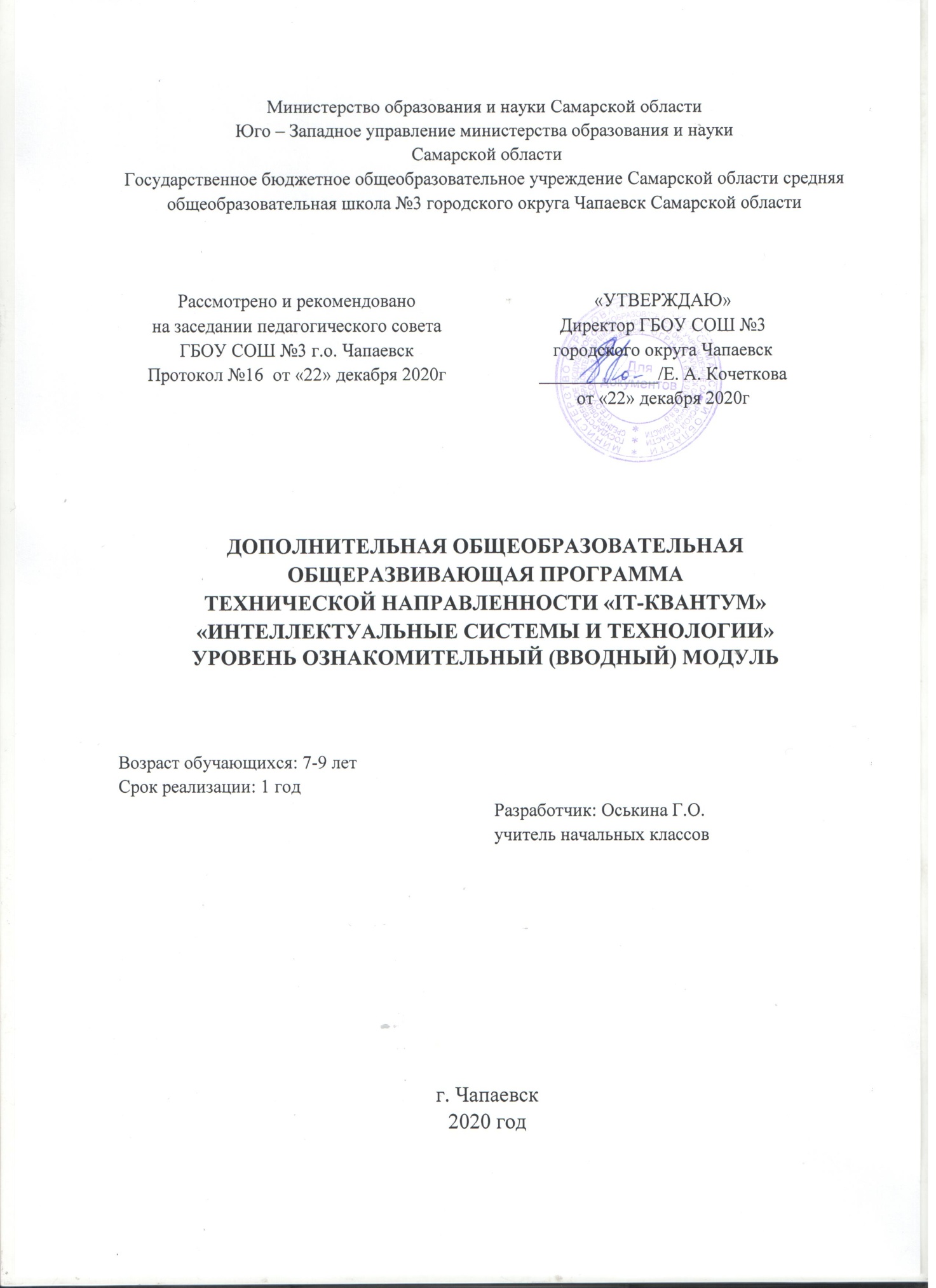 Пояснительная записка  Рабочая программа «IT-квантум» (водный модуль, первый год обучения) является частью дополнительной общеобразовательной общеразвивающей программы технической направленности «IT-квантум». Рабочая программа по «IT-квантуму» для возраста 7-9 лет составлена с использованием методического инструментария наставника IT-квантум тулкит; Белоусова Анна Сергеевна; Юбзаев Тимур Ильясович. – М.: Фонд новых форм развития образования, 2019.Вводный модуль направлен на формирование у обучающихся базовых компетенций в области исследовательской деятельности в целом и анализа информации в интернет-пространстве в частности. Модуль позволяет установить взаимодействие с другими квантумами и включить обучающихся в выполнение комплексных исследовательских проектов (как внутри одного детского технопарка «Кванториум», так и между ними). В рамках вводного модуля обучающиеся готовятся к углубленному модулю, предполагающему более глубокое изучение одного из наиболее перспективных направлений отрасли информационных технологий.  Участники проектных групп: обучающиеся общеобразовательных организаций. Возраст: 7-9 лет. Возможность участия в группе обучающихся разных классов: есть. Продолжительность вводного модуля (час): 102.Продолжительность занятия (час): 1. Частота занятий: 3 раза в неделю. Занятия проводятся в соответствии с требованиями СанПиН 2.2.2/2.4.1340-03 «Гигиенические требования к персональным электронно-вычислительным машинам и организации работы» для обучающихся 1-3 классов.Актуальность В настоящее время процесс информатизации проявляется во всех сферах человеческой деятельности. Использование современных информационных технологий является необходимым условием успешного развития как отдельных отраслей, так и государства в целом. Отрасль информационных технологий является и будет являться в будущем одной из наиболее динамично развивающихся отраслей, как в мире, так и в России. Создание, внедрение, эксплуатация, а также совершенствование информационных технологий немыслимо без участия квалифицированных и увлеченных специалистов.  Цель программы :Создание условий для развития технического творчества обучающихся, ознакомление с основными электронными условиями, формирование теоретических знаний и практических навыков в области разработки программного обеспечения и подготовка к совместной работе над проектами.   Задачи программы: Образовательные: Сформировать практические и теоретические знания в области устройства и функционирования современных платформ быстрого прототипирования электронных устройств; Изучить основы алгоритмизации, построения алгоритмов и их формализации с помощью блок-схем; Научиться формулировать и анализировать алгоритмы; Научиться писать программы для решения простых и сложных инженерных задач в интегрированной среде разработки; Получить навыки работы с электронными компонентами, совместимыми с микроконтроллерами, такими как Arduino, Raspberry Pi и др.; Сформировать практические и теоретические навыки разработки приложений для операционной системы Android с использованием интерактивной среды разработки MIT App Inventor.  Воспитательные: Формирование научного мировоззрения; Усвоение определенного объема научных знаний.  Развивающие: Развитие у обучающихся чувства ответственности, внутренней инициативы, самостоятельности, тяги к самосовершенствованию; Развитие познавательных интересов и формирование познавательной активности; Развитие творческих способностей обучающихся; Развитие алгоритмического мышления у обучающихся; Формирование у обучающихся умения работать в команде и публично демонстрировать свои проекты.  	 2. Планируемые результаты освоения программы  Личностные: умение генерировать идеи указанными методами; умение слушать и слышать собеседника; умение аргументировать свою точку зрения; умение искать информацию и структурировать ее; умение работать в команде; самостоятельный выбор цели собственного развития, пути достижения целей, постановка новых задач в познании; соотнесение собственных возможностей и поставленных задач; критическое мышление и умение объективно оценивать результаты своей работы; навыки ораторского искусства.  Метапредметные: владение умением самостоятельно планировать пути достижения целей, соотносить свои действия с планируемыми результатами, осуществлять контроль своей деятельности, определять способы действий в рамках предложенных условий; владение основными универсальными умениями информационного характера: постановка и формулирование проблемы, поиск и выделение необходимой информации, выбор наиболее оптимальных способов решения задач в зависимости от конкретных условий.  Предметные: использование приводов с отрицательной обратной связью; составление блок-схемы и алгоритма программы; написание кода программы согласно алгоритму; программирование микроконтроллерных платформ на языке С/С++; разработка приложений для операционной системы Android в среде MIT App Inventor; получение и обработка показаний цифровых и аналоговых датчиков, фиксирующих характеристики среды (влажность, освещенность, температура и пр.); расчет уровня освещенности; сопряжение мобильных устройств и микроконтроллеров; подключение внешних библиотек; создание веб-страницы для отображения различных показаний; применение различных протоколов обмена информацией, обработка и хранение данных; использование новейших инструментов для создания презентаций.  	 3. Формы и виды учебной деятельности Программой предусмотрены фронтальная, групповая и индивидуальная формы обучения (с преобладанием двух последних), в том числе: - интерактивные проблемные лекции; практическая работа; самостоятельная работа обучающихся (индивидуально и в малых группах);  - конференции. Также возможны встречи с приглашенными спикерами, совместные конференции, видеоконференции или вебинары с другими квантумами и экспертами, индивидуальные и групповые консультации. Форма итоговой аттестации: публичное выступление с демонстрацией результатов. 4. Формы контроля результатов освоения программы Текущий контроль, проводимый в ходе учебного занятия и закрепляющий знания по данной теме; Итоговый, проводимый после завершения всей учебной программы. Формы проверки результатов: наблюдение за детьми в процессе работы; игры; индивидуальные и коллективные творческие работы; беседы с детьми и их родителями. Формы подведения итогового контроля: тесты; анкеты; защита проекта.  Итоговая аттестация обучающихся проводится по результатам подготовки и защиты проекта.  5. Содержание учебного предмета  Раздел 1 «Взгляд в будущее» Краткое содержание: Кейс позволяет обучающимся через участие в форсайте сформировать представление об актуальных и перспективных изучаемых областях информационных технологий. Формирует представление у обучающихся об основах работы над проблемой и нахождения оптимального ее решения из множества прочих. Также кейс позволяет заложить основы проектного мышления посредством генерации футородизайн-проекта. После решения кейса обучающиеся имеют более четкое представление о том, в каком направлении нужно двигаться в будущей проектной деятельности. Раздел 2 «Да будет свет» Краткое содержание: При решении данного кейса обучающиеся осваивают основы схемотехники (рекомендуется использовать для обучения мощный эмулятор Arduino «Tinkercad circuits arduino» или другие аналоги, с помощью которых можно подключить созданное виртуальное устройство к виртуальному источнику питания и проследить, как оно будет работать); основы программирования микроконтроллерных платформ на языке С посредством создания устройства с автоматическим управлением. Изучают среду разработки Arduino IDE. На данном этапе может быть организована экскурсия на предприятие (в зависимости от региона). Раздел 3 «Домашняя метеостанция» Краткое содержание: Решение данного кейса позволяет обучающимся вести работу в условиях межквантумного взаимодействия (совместно с промдизайнквантумом, задачей которого является создание красивой упаковки для будущей метеостанции, а также с биоквантумом). Также, в рамках решения кейса, обучающиеся изучают принцип работы датчиков температуры, влажности и др., продолжают изучение программирования на языке С/С++ (базовый уровень). Раздел 4 «Клик» Краткое содержание: Объемный кейс позволяет обучающимся пройти проектный путь от начала до конца в рамках создания устройства из области «Интернет вещей». Обучающиеся также осваивают основы мобильной разработки с MIT App Inventor и осуществляют удаленное управление устройством при помощи мобильного телефона. Раздел 5 «Хаб» Краткое содержание: Финальный кейс, включает в себя идею объединения всех устройств, созданных ранее в рамках других кейсов, в единую систему, а также добавление в неё некоторого компонента «Умного дома», на котором делается акцент при презентации проектных работ по окончании модуля. При решении данного кейса обучающиеся знакомятся с основами программирования на языке Python, изучают принципы работы последовательных портов, основы сетей. Также обучающиеся имеют возможность ознакомиться с вебтехнологиями посредством создания веб-страницы с помощью веб-фрейм-ворка Flask для демонстрации показаний умных устройств. 6. Тематическое планирование №РазделВсего часов1Игра32Раздел 1. «Взгляд в будущее»83Раздел 2. «Да будет свет!» 214Раздел 3. «Домашняя метеостанция» 205Раздел 4. «Клик» 186Раздел 5. «Хаб» 247Презентация проектных работ8